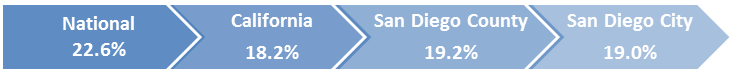 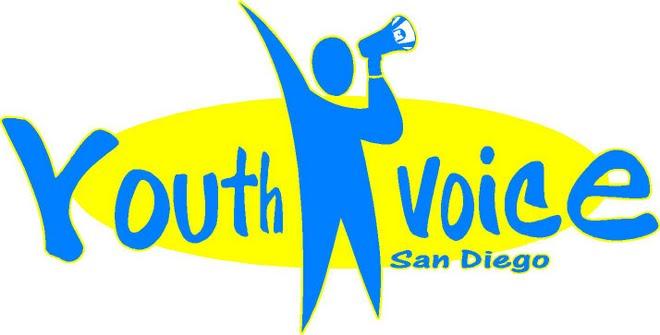 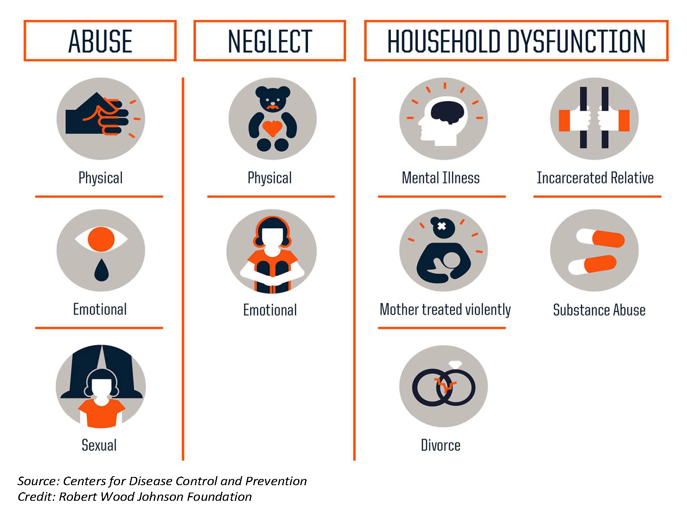 WHY ACEs MATTER: Adverse childhood experiences, or ACEs, are potentially traumatic experiences that occur in childhood, such as abuse, neglect, substance abuse or mental abuse in the household, domestic violence, or having a parent in prison. In the absence of a nurturing caregiver or other protective factors, these early adverse experiences can negatively impact growing brains and bodies.The more types of trauma people experience, the more severe the consequences. Compared to someone who did not experience any childhood adversity, for example, a person who has experienced four ACEs is 12 times more likely to attempt suicide, seven times more likely to become an alcoholic, and twice as likely to have heart disease or cancer. People with high ACE scores are more likely to struggle with depression and autoimmune diseases. ACEs can also affect a child’s health and wellbeing during their childhood. More broadly, ACEs have a negative impact on our schools, criminal justice system, economic vitality, and public health.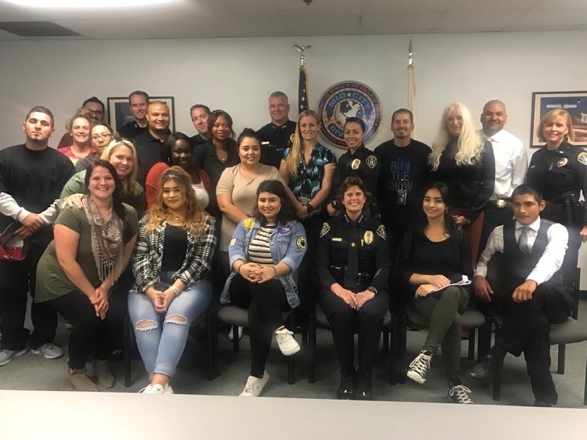 